     Конспект занятия по рисованию во второй младшей группе.
  Добрый день, уважаемые родители!   Сегодня мы вам предлагаем порисовать с использованием нетрадиционных техник.
Тема: «Желтый одуванчик»
Цель:1.Учить детей рисовать нетрадиционным способом изображения предметов («рисование пальцем» на листе, оттиск мятой бумаги.)2.Формирование и развитие художественно-эстетических способностей.Задачи:1.Учить передавать образ цветка, его строение и форму.2.Закрепить знания цвета (зеленый, желтый).3.Воспитывать бережное отношение к природе.4.Вызвать эмоционально-эстетический отклик на тему.Материал:Альбомный лист, желтая и зеленая гуашь, модель одуванчика, салфетки, влажные салфетки.Ход занятия:Взрослый: Наступило прекрасное время года. Скажи какое?Ребенок: Весна.В.: Правильно. Вся природа просыпается от долгого сна. Какие цветы распускаются одни из первых?Р.: Одуванчики, подснежники, крокусы и т. д.В.: Я расскажу тебе красивый стих.В.: Уронило солнце лучик золотой.      Вырос одуванчик – первый молодой!      У него чудесный золотистый цвет,
     Он большого солнца, маленький портрет! 
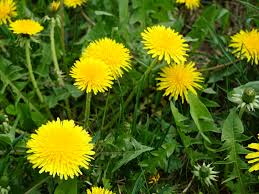 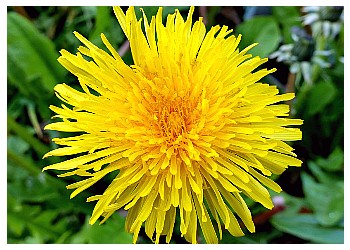 В.: Посмотри, какой красивый одуванчик. 
 Чем же этот цветок похож на солнце?Р.: Он такой же круглый и желтый.В.: А какой он на ощупь?Р.: Мягкий, пушистый.В.: Правильно. А что же еще есть у одуванчика?Р.: Стебель, листья, цветок.Включается фонограмма «жужжание пчелы» 
В.: Слышите, кто-то жужжит?
Модница крылатая, платье полосатое!Ростом хоть и кроха, укусит, будет плохо!Кто это?


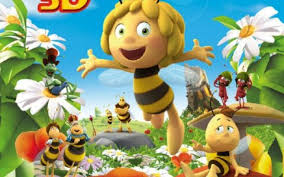 Р.: Пчелка. В.: Здравствуй пчелка! Как у тебя дела? А как тебя зовут?В.: Майя.В.: Пчелка узнала, что у нас есть одуванчик. Она рано проснулась, а цветы еще нигде не расцвели. А пчелке так хочется попробовать нектара. Вот она к нам и прилетела, но прилетела она не одна, а со своими друзьями.Взрослый показывает пчелок.В.:  Пчелок много, а одуванчик один. Что же нам делать?Р.: Можно нарисовать.В.: Давай займем наше рабочее место. И перед предстоящей работой разомнем наши пальчики:Ой, в нашем цветникеБольшой цветок на стебельке.                 Раскрывать и закрывать кулачок, пальчики, будто лепестки.От ветерка качается,                              Движения руками вправо-влево.И мне улыбается!                                   Мимика, жесты.В.: Вот дела…Я приготовила кисточки, а они пропали. Чем же нам теперь рисовать?.. Ну не беда… Посмотри на свое рабочее место, что ты видишь?Р.: Салфетки.В.: Точно, и именно с ее помощью мы нарисуем наш цветочек. Берем салфетку в руки и сминаем ее. Сминаем его руками и катаем между ладонями.Лист салфетки мы сжимаем
И ладошки разминаем.
Мы, стараемся, катаем
Дружно в шарик превращаем.
Не дадим ему скучать,
Будем им мы рисовать.Молодец, у тебя получился бумажный шарик.Теперь аккуратно набираем на мятую салфетку желтую краску и отпечатываем на листе бумаги.В. Сопровождает объяснениями и примерным показом. Вот и получился цветочек желтый и пушистый. А что еще мы забыли нарисовать?Д.: Стебелек и листья.В.: Их можно нарисовать прямыми линиями с помощью наших пальчиков. Затем я обмакиваю палец в зеленую краску и от цветочка сверху вниз провожу длинную прямую линию. Получился стебель. Снова обмакиваю пальчик в зеленую краску и сбоку от стебелька вверх провожу короткие линии.  Это листья. (Можно также нарисовать бумажным шариком травку.) Пальчик вытираю салфеткой. Посмотри, какой  красивый цветочек у меня получился.  Посмотри у нас вырос еще один одуванчик. А теперь ты сам(а) нарисуешь одуванчики для наших пчелок.(Включается спокойная музыка. Ребенок рисует. После рисования ребенок вытирает руки влажными салфетками). 
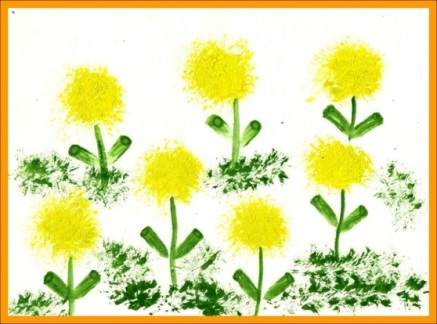 В.: Пока наши одуванчики подсохнут, давай с тобой поиграем.Физкультминутка:Одуванчик, одуванчик! (приседают, медленно встают)Стебель тонкий словно пальчик (поднимают руки вверх)Если ветер быстрый, быстрый (разбегаются в разные стороны)На полянку налетит, все вокруг зашевелит (говорят ш-ш-ш)Одуванчика тычинки разлетятся хороводом (идут по кругу)И сольются с небосводом.В.: На такие красивые одуванчики обязательно прилетят пчелки.  Ты очень помог(ла) пчелкам, они говорят тебе спасибо. 


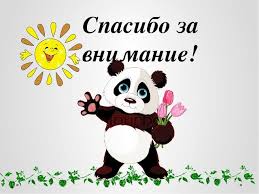 